Technická správa komunikací hl. m. Prahy, a.s. 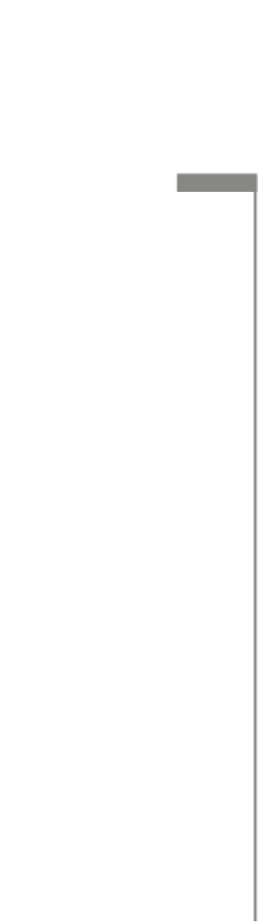 se sídlem Veletržní 1623/24, Holešovice, 170 00 Praha 7IČO: 034 47 286DIČ: CZ03447286zapsaná v obchodním rejstříku vedeném Městským soudem v Praze, spis. zn.  B, 20059osoby zmocněné k jednání: xxxxxxxxxxx – vedoucí odd. Búve věcech technických: xxxxxxxxxxxxxx– technik Při podpisu prováděcí smlouvy do 0,25 mil. Kč bez DPH je oprávněn zastupovat objednatele v souladu s Maticí odpovědnosti na základě pověření uděleného představenstvem 
xxxxxxxxxxxx – vedoucí oddělení Bú(„Objednatel”)a 	EUROVIA CS, a.s.se sídlem: 	U Michelského lesa 1581/2, 140 00 Praha 4IČO: 	45274924DIČ: 	CZ45274924bankovní spojení: 	Komerční banka, a.s.číslo účtu: 	141340199/0100zapsaná v obchodním rejstříku	vedeném Městským soudem v Praze, spis. zn. B 1561zastoupena:	xxxxxxxxxxxxxx, ředitelem závodu Praha západ (na 	základě plné moci)(„Zhotovitel“) (Objednatel a Zhotovitel také společně „Smluvní strany“ nebo jednotlivě jako „Smluvní strana“)Smlouva o dílo(„Smlouva“)Číslo smlouvy Objednatele: 3/24/6800/037Číslo smlouvy Zhotovitele: 1511.3041317MVO.49PreambuleVzhledem k tomu, žeObjednatel jako zadavatel provedl v souladu s ustanoveními zákona č. 134/2016 Sb., o zadávání veřejných zakázek, ve znění pozdějších předpisů („ZZVZ“), zadávací řízení na veřejnou zakázku s názvem „Rámcová dohoda na běžnou a souvislou údržbu pozemních komunikací na území hl. m. Prahy“ („Veřejná zakázka“ a „Zadávací řízení“);na základě výsledků Zadávacího řízení uzavřel Objednatel s vybranými dodavateli rámcovou dohodu na provádění běžné a souvislé údržby na pozemních komunikacích hl. m. Prahy, která nabyla účinnosti dne 15. 10. 2020 („Rámcová dohoda“);Zhotovitel je jedním z vybraných dodavatelů, se kterým byla uzavřena Rámcová dohoda;Objednatel zadal postupem podle § 135 ZZVZ plnění dílčí veřejné zakázky s názvem „Oprava DBZ – Karlovarská (v celé délce)“ („Dílčí zakázka“);Objednatel rozhodl o přidělení Dílčí zakázky Zhotoviteli,uzavírají Smluvní strany podle § 2586 a násl. zákona č. 89/2012 Sb., občanský zákoník, ve znění pozdějších předpisů („Občanský zákoník“), a podle čl. 3 Rámcové dohody tuto Smlouvu:VÝKLADOVÁ USTANOVENÍVeškeré pojmy v této Smlouvě, které začínají velkým písmenem, mají význam, jaký jim přisuzuje Rámcová dohoda, není-li v této Smlouvě uvedeno jinak. Pro vyloučení jakýchkoliv pochybností, není-li v této Smlouvě výslovně ujednáno jinak, řídí se práva a povinnosti Objednatele a Zhotovitele Rámcovou dohodou, přičemž pro účely tohoto ustanovení se Objednatelem dle terminologie Rámcové dohody rozumí Zadavatel a Zhotovitelem pak příslušný Dodavatel.Předmět smlouvyPředmětem této Smlouvy je závazek Zhotovitele na vlastní náklady a na své nebezpečí provést pro Objednatele stavební práce a související dodávky a služby, jejichž detailní specifikace je uvedena v Příloze č. 1 této Smlouvy („Dílo“), a závazek Objednatele Dílo převzít a zaplatit Zhotoviteli Cenu (jak je tento pojem definován níže), a to vše podle podmínek sjednaných dále v této Smlouvě.Nedílnou součástí specifikace Díla uvedené v Příloze č. 1 je Dílčí ceník.Zhotovitel jako odborník prohlašuje, že se pečlivě seznámil se zadáním Objednatele, rozsahem a povahou Díla a příslušné dokumentace a že jsou mu známy veškeré technické, kvalitativní a jiné podmínky nezbytné k realizaci Díla.místo a Doba plněníMístem plnění Díla je Praha („Místo plnění“). Místo plnění Díla je detailně specifikováno v Příloze č. 1 této Smlouvy.Zhotovitel se zavazuje dokončit Dílo ve lhůtě 14 kalendářních dnů ode dne zahájení provádění stavebních prací („Doba realizace“), přičemž Zhotovitel je oprávněn zahájit provádění Díla (tj. zejména administrativních úkonů, které jsou součástí Díla) nejpozději do pěti kalendářních dnů ode dne protokolárního předání staveniště ze strany Objednatele a zahájit provádění stavebních prací nejpozději ke dni uvedenému v DIR (jak je tento pojem definován níže a „Den zahájení“).PŘEDÁNÍ A PŘEVZETÍ DÍLČÍHO PLNĚNÍPo dokončení Díla vyzve Zhotovitel Objednatele k převzetí Díla a navrhne termín akceptační procedury. Termín akceptační procedury musí být Zhotovitelem navržen nejpozději do posledního dne Doby realizace a minimálně 3 pracovní dny před předpokládaným dnem akceptační procedury. Objednatel je oprávněn navrhnout jiný termín akceptační procedury, přičemž Objednatelem navržený termín může být i po uplynutí posledního dne Doby realizace. Během akceptační procedury Objednatel provede kontrolu provedení Díla dle podmínek sjednaných v této Smlouvě a Zhotovitel předá Objednateli následující doklady:stavební deník, je-li hodnota Dílčího plnění vyšší než 500.000 Kč bez DPH;lokalizace a záznam figur stavebních zásahů (tzv. EBU) dle Přílohy č. 3 Rámcové dohody;vyúčtování likvidace vybouraného materiálu; ahospodaření s odpady, doklad o likvidaci odpadů.Pokud Objednatel v den akceptační procedury shledá vady na předávaném Díle, které nebrání obvyklému používání Díla, sepíšou Smluvní strany protokol o předání Díla („Předávací protokol“). Předávací protokol bude obsahovat soupis vad a nedodělků se lhůtou pro jejich odstranění s tím, že nebude-li tato lhůta dohodnuta, má se za to, že činí sedm (7) pracovních dnů ode dne podpisu Předávacího protokolu.brání obvyklému používání Díla, zavazuje se Zhotovitel vytčené vady odstranit ve lhůtě dohodnuté s Objednatelem; nebude-li tato lhůta dohodnuta, má se za to, že činí sedm (7) pracovních dnů ode dne podpisu zápisu o kontrole Díla, aniž by tím byla dotčena Doba realizace. Po odstranění vady se Smluvní strany sejdou na výzvu Zhotovitele k opětovnému předání Díla. Čl. 4.3 písm. (a) se použije přiměřeně.V případě předčasného užívání komunikace objednatel dílo nepřevezme, přejímku pouze zahájí a obě strany uzavřou „Dohodu o předčasném užívání stavby“ dle ust. § 123 zákona č. 183/2006 Sb. o územním plánování a stavebním řádu (stavební zákon), v platném znění.V případě, že součástí Díla je vyhotovení dokumentace, je Zhotovitel povinen předat takovou dokumentaci v počtu třech listinných vyhotovení. Dokumentace dle věty předcházející bude zároveň předána Zhotovitelem v digitální formě na nosiči dat ve formátu [*.DOC nebo *.DOCX, tabulky ve formátu *.XLS nebo *.XLSX, výkresová část v AUTOCAD formát *.DWG 2004 a současně kompletní dokumentaci ve formátu *. PDF].Odstraňování vadného plněníZáruční doba Díla je dohodnuta na 36 měsíců. Záruční doba počíná běžet dnem předáním a převzetím Díla nebo jednotlivé části díla v případě převzetí díla po částech.Dílo má vady, pokud jeho provedení nebo vlastnosti neodpovídají požadavkům ujednaným v této Smlouvě, Rámcové dohodě nebo stanoveným v příslušných normách ČSN, TKP nebo jiné dokumentaci, která se vztahuje k provedení Díla.Zhotovitel odpovídá za vady, které má Dílo v době předání nebo které se vyskytly v Záruční době. Za vady Díla, které se projevily po Záruční době, odpovídá Zhotovitel v případě, že jejich příčinou bylo porušení povinností Zhotovitele. Zhotovitel neodpovídá za vady způsobené nesprávným provozováním Díla, jeho poškozením živelnou událostí nebo třetí osobou.Objednatel je povinen zjištěné vady písemně reklamovat u Zhotovitele, a to do 14 pracovních dnů ode dne, kdy tuto vadu zjistil. V reklamaci Objednatel uvede popis vady, jak se projevuje, zda požaduje vadu odstranit nebo zda požaduje slevu z ceny Díla.Zhotovitel započne s odstraňováním reklamované vady do 10 dnů ode dne doručení písemného oznámení o vadě, pokud se Smluvní strany nedohodnou jinak. V případě havárie bránící plynulému provozu započne Zhotovitel s odstraněním vady bezodkladně, tj. do 24 hodin od jejího oznámení, pokud se Smluvní strany nedohodnou jinak. Zhotovitel odstraní reklamované vady v technologicky nejkratším termínu, nejdéle však v termínu dohodnutém s Objednatelem. Jestliže Zhotovitel neodstraní vadu v dohodnutém termínu, je Objednatel oprávněn na náklady Zhotovitele vadu odstranit sám nebo za pomoci třetí osoby. Objednatel je povinen umožnit Zhotoviteli odstranění vady. Zhotovitel je povinen nastoupit k odstranění vady i v případě, že reklamaci neuznává.Oznámení o ukončení odstranění vady a předání provedené opravy Objednateli provede Zhotovitel protokolárně. Na provedenou opravu poskytne Zhotovitel novou záruku ve stejné délce jako je uvedena v tomto článku, která počíná běžet dnem předání a převzetí opravy potvrzením předávacího protokolu oběma Smluvními stranami a ostatními účastníky řízení o předání a převzetí opravy.CENA A PLATEBNÍ PODMÍNKYCena Díla je určena na základě Dílčího ceníku, který je nedílnou součástí Přílohy č. 1 této Smlouvy a činí:Cena bez DPH:	13.635,67 Kč („Cena“)Vzhledem k tomu, že Dílo spočívá v provedení stavebních (případně montážních) prací, které odpovídají kódům 41 až 43 klasifikace produkce CZ-CPA v platném znění, použije se režim přenesené daňové povinnosti dle § 92e) Zákona o DPH.   Zhotovitel je povinen uvést odpovídající kód zatřídění podle klasifikace CZ-CPA na každé vystavené faktuře.Cena je dohodnuta jako nejvýše přípustná po celou dobu trvání této Smlouvy, s výjimkami upravenými v Rámcové dohodě a této Smlouvě (zejména výhrada měření). Objednatel se zavazuje uhradit Cenu Zhotoviteli na základě konečné Faktury Zhotovitele, kterou je Zhotovitel oprávněn vystavit nejdříve v den podpisu Předávacího protokolu a nejpozději do 15 dnů po podpisu Předávacího protokolu oběma Smluvními stranami.Nedílnou součástí Faktury bude Předávací protokol podepsaný zástupci obou Smluvních stran. Faktura musí dále obsahovat číslo této Smlouvy.Dnem uskutečnění zdanitelného plnění je den podpisu Předávacího protokolu zástupci obou Smluvních stran.Smluvní strany souhlasí s použitím faktur vystavených na základě Smlouvy výhradně v elektronické podobě (faktura má elektronickou podobu tehdy, pokud je vystavena a obdržena elektronicky) - dále jen „Elektronická faktura“. Smluvní strany sjednávají, že věrohodnost původu faktury v elektronické podobě a neporušenost jejího obsahu bude zajištěna v souladu s platnou právní úpravou. Zhotovitel je povinen doručit Objednateli fakturu elektronicky, a to výlučně e-mailem na e-mailovou adresu: xxxxxxxxxxxxxx. Zaslání Elektronické faktury Zhotovitelem na jinou e-mailovou adresu, než uvedenou v předchozí větě je neúčinné. K odeslání Elektronické faktury je Zhotovitel povinen využít pouze e-mailovou adresu Zhotovitele uvedenou pro tento účel ve Smlouvě, jinak je zaslání Elektronické faktury neúčinné s výjimkou, budou-li průvodní e-mail k Elektronické faktuře či Elektronická faktura opatřeny zaručeným elektronickým podpisem, případně zaručenou elektronickou pečetí Zhotovitele. Elektronická faktura musí být Objednateli zaslána vždy ve formátu PDF a zároveň i ISDOC (ISDOCX), je-li to možné. Přílohy Elektronické faktury, které nejsou součástí daňového dokladu, budou zasílány Objednateli pouze ve formátech RTF, PDF, JPG, DOC, DOCx, XLS, XLSx. Elektronická faktura musí být opatřena zaručeným elektronickým podpisem, případně zaručenou elektronickou pečetí, obojí založené na kvalifikovaném certifikátu ve smyslu zákona č. 297/2016 Sb. o službách vytvářejících důvěru pro elektronické transakce, ve znění pozdějších předpisů, kvalifikovaný certifikát musí být vydán jedním z Ministerstvem vnitra akreditovaných poskytovatelů certifikačních služeb. Není-li Elektronická faktura opatřena zaručeným elektronickým podpisem, případně zaručenou elektronickou pečetí ve smyslu předchozí věty nebo není-li takto opatřen alespoň průvodní e-mail k Elektronické faktuře, musí být Elektronická faktura odeslána e-mailem výhradně z e-mailové adresy Zhotovitele uvedené pro tento účel ve Smlouvě, jehož přílohou je Elektronická faktura.  Elektronická faktura bude vyhotovena v četnosti 1 e-mail - 1 Elektronická faktura v samostatném souboru a její přílohy v samostatném souboru (souborech). V případě, kdy bude zaslána Objednateli Elektronická faktura, zavazuje se Zhotovitel nezasílat stejnou fakturu duplicitně v listinné podobě.  Zhotovitel je povinen odeslat Objednateli fakturu shora uvedeným postupem, nejpozději do pěti (5) pracovních dnů od vzniku jeho nároku na zaplacení Ceny.Smluvní SANKCEPro případ, že by Zhotovitel zahájil provádění Díla před protokolárním předáním staveniště ze strany Objednatele, zavazuje se Zhotovitel uhradit Objednateli smluvní pokutu ve výši 75.000,- Kč. Poruší-li Zhotovitel svoji povinnost odstranit vadu Díla ve lhůtách dle čl. 4.3 této Smlouvy, zavazuje se Zhotovitel uhradit Objednateli smluvní pokutu ve výši 0,1 % Ceny za každý i započatý den prodlení za každou vytčenou vadu.Poruší-li Zhotovitel svoji povinnost odstranit vadu vytčenou v průběhu Záruční doby ve lhůtě a za podmínek dle čl. 5.5 této Smlouvy, zavazuje se Zhotovitel uhradit Objednateli smluvní pokutu ve výši 0,3 % Ceny za každý i započatý den prodlení pro každou vytčenou vadu. Zaplacením smluvních pokut dle této Smlouvy není dotčeno právo Objednatele na náhradu újmy v plném rozsahu, ani nezaniká povinnost Zhotovitele splnit závazek utvrzený smluvní pokutou.Smluvní pokuta je splatná doručením písemné výzvy Objednatele Zhotoviteli. Objednatel je oprávněn svou pohledávku za Dodavatelem z titulu vzniku jeho povinnosti započíst oproti pohledávce Zhotovitele na zaplacení Ceny.V případě prodlení Objednatele s uhrazením Ceny je Zhotovitel oprávněn po Objednateli požadovat úrok z prodlení ve výši stanovené platnými právními předpisy, a to pouze v případě, že Objednatel neuhradí Cenu ani po uplynutí dodatečné lhůty 7 pracovních dnů od doručení druhé listinné výzvy Zhotovitele k uhrazení Ceny, kterou je Zhotovitel oprávněn zaslat nejdříve po uplynutí posledního dne lhůty 7 pracovních dnů poskytnuté Zhotovitelem na základě první listinné výzvy k úhradě Ceny.Ukončení SmlouvyTato Smlouva končí svoji platnost a účinnost pouze: výpovědí této Smlouvy Objednatelem, nebo odstoupením Objednatele od této Smlouvy z důvodů uvedených v této Smlouvě nebo Rámcové dohodě, neboodstoupením Zhotovitele v případě, že Objednatel je v prodlení s úhradou Ceny dle této Smlouvy trvajícím minimálně 90 dnů.Objednatel je oprávněn tuto Smlouvu kdykoliv písemně vypovědět, a to i bez uvedení důvodu. Výpovědní doba činí 1 měsíc, přičemž počíná běžet prvním dnem měsíce následujícího po měsíci, ve kterém bude písemná výpověď doručena Zhotoviteli. Žádná Smluvní strana není oprávněna od této Smlouvy odstoupit nebo ji vypovědět či jinak jednostranným úkonem ukončit její účinnost jakýmkoliv jiným způsobem, než jaký je stanoven v tomto čl. 8 nebo v Rámcové dohodě. Veškerá dispozitivní ustanovení Občanského zákoníku umožňující takové jednostranné ukončení smlouvy se tímto vylučují.Souhrnná smluvní doložka uzavřená na základě Compliance programu TSKZhotovitel bere výslovně na vědomí Etický kodex pro zhotovitele/obchodní partnery TSK, a zavazuje se jej při plnění této Smlouvy dodržovat, nebo zajistit dodržování odpovídajících povinností ve stejném rozsahu na základě vlastního (jiného) etického kodexu. To se týká jak oblasti obecných Compliance zásad Zhotovitele, tak i specifických požadavků vztahujících se k nulové toleranci korupčního jednání a celkovému dodržování zásad slušnosti, poctivosti a dobrých mravů.Zhotovitel bere dále výslovně na vědomí, že Souhrnná smluvní doložka obsahuje i jiné povinnosti nad rámec odst. 1 výše, a to zejména z oblasti absence mezinárodních a národních sankcí, nebo zamezování střetu zájmů ve smyslu zákona č. 159/2006 Sb. Dodavatel se zavazuje tyto povinnosti dodržovat. Zhotovitel výslovně prohlašuje, že si je vědom kontrolních i sankčních oprávnění TSK vyplývajících ze všech částí Souhrnné smluvní doložky, a že s nimi souhlasí; a v případě, že proti němu budu uplatněny, se zavazuje je akceptovat.Podrobně jsou práva a povinnosti Smluvních stran rozvedeny v Příloze č. 2 Souhrnná smluvní doložka, která tvoří nedílnou součást Smlouvy.Závěrečná ustanoveníTato Smlouva nabývá platnosti podpisem obou Smluvních stran a účinnosti dnem uveřejnění v registru smluv dle Zákona o registru smluv. Zveřejnění této Smlouvy v registru smluv podle Zákona o registru smluv zajistí na své náklady Objednatel, přičemž Objednatel Zhotovitele vyrozumí bez zbytečného odkladu o dni, kdy došlo ke zveřejnění této Smlouvy v registru smluv.Tato Smlouva může být měněna pouze dohodou Smluvních stran v listinné formě, přičemž změna této Smlouvy bude účinná k okamžiku stanovenému v takovéto dohodě, nebo ke dni podpisu dodatku oběma Smluvními stranami.Smluvní strany se dohodly, že:tímto vylučují použití § 557, § 1740 odst. 3, § 1765 až § 1766, § 1792 odst. 2, § 1793 a 2378 Občanského zákoníku;obecné ani zvláštní zvyklosti nemají přednost před ustanoveními právních předpisů, která nemají donucující charakter.Je-li nebo stane-li se některé ustanovení této Smlouvy neplatným, nevymahatelným, zdánlivým nebo neúčinným, nedotýká se tato neplatnost, nevymahatelnost, zdánlivost či neúčinnost ostatních ustanovení této Smlouvy. Smluvní strany se zavazují nahradit do pěti (5) kalendářních dnů po doručení výzvy některé Smluvní strany neplatné, nevymahatelné, zdánlivé nebo neúčinné ustanovení ustanovením platným, vymahatelným a účinným se stejným nebo obdobným právním a obchodním smyslem, případně uzavřít novou smlouvu. Tato Smlouva se vyhotovuje ve 4 (čtyřech) stejnopisech, z nichž Objednatel obdrží 3 (tři) stejnopisy a 1(jeden) stejnopis obdrží Zhotovitel. V případě, že je Smlouva uzavírána elektronicky za využití uznávaných elektronických podpisů, postačí jedno vyhotovení Smlouvy, na kterém jsou zaznamenány uznávané elektronické podpisy zástupců Smluvních stran.   Nedílnou součástí této Smlouvy jsou následující přílohy:Příloha č. 1 – Specifikace Díla včetně Dílčího ceníku Příloha č. 2 – Souhrnná smluvní doložkaStrany tímto výslovně prohlašují, že tato Smlouva vyjadřuje jejich pravou a svobodnou vůli, na důkaz čehož připojují níže své podpisy.Příloha č. 1 – Specifikace Díla včetně Dílčího ceníku Specifikace díla:Předmětem této Smlouvy je oprava DBZ. Místem plnění Díla je ul. Karlovarská (v celé délce).Kontaktní osoby ve věci fakturace na straně Zhotovitele.  Fakturace bude zasílána výhradně z níže uvedené e-mailové adresy.xxxxxxxxxxxxtelefon:			xxxxxxxxxxx e-mail: 					xxxxxxxxxxxxOprava DBZKarlovarská (v celé délce)Příloha č.  	      Souhrnná doložka do smluv uzavíraných Technickou správou komunikací hl. m. Prahy, a.s.Tato souhrnná smluvní doložka („Doložka“) byla připravena na základě čl. 4.7 vnitřního předpisu ZD-10 Compliance program společnosti Technická správa komunikací hl. m. Prahy („Compliance program“).Doložka obsahuje celkem čtyři části, které blíže stanoví požadavky na dodavatele / obchodní partnery Technické správy komunikací hl. m. Prahy, a.s. („Společnost“ nebo „TSK“), a to v oblasti (i) compliance, (ii) zamezování korupce, (iii) absence uplatnění mezinárodních a národních sankcí, a konečně (iv) neexistence střetu zájmů ve smyslu zákona č. 159/2006 Sb.Doložka slouží jako základní opatření, jímž Společnost předchází tomu, aby se její dodavatel či obchodní partner dopouštěl neetického či nezákonného jednání, nebo aby se veřejných zakázek, které dle zákona č. 134/2016 Sb., o zadávání veřejných zakázek, ve znění pozdějších předpisů („ZZVZ“), vyhlašuje, účastnily subjekty, vůči nimž směřují mezinárodní a národní sankce nebo se nacházejí ve stavu střetu zájmů.Porušení jakékoliv části Doložky může mít následky v ní přímo vyjádřené, a/nebo plynoucí z obecně závazných právních předpisů.ČÁST 1 – Compliance doložka pro dodavatele / obchodní partnery:Smluvní strany se zavazují jednat takovým způsobem a přijmout taková opatření, aby nevzniklo při plnění této smlouvy podezření ze spáchání trestného činu, nebo aby trestný čin nebyl spáchán. To shodně platí pro všechny formy účastenství na trestném činu nebo stádia trestného činu. Povinnost se vztahuje na trestné činy přičitatelné právnické osobě dle zákona č. 418/2011 Sb., o trestní odpovědnosti právnických osob a řízení proti nim, ve znění pozdějších předpisů, jako i na trestné činy fyzických osob dle zákona č. 40/2009 Sb., trestní zákoník, ve znění pozdějších předpisů, případně i na zahájení trestního stíhání proti kterékoliv smluvní straně včetně jejích zaměstnanců podle zákona č. 141/1961 Sb., o trestním řízení soudním (trestní řád), ve znění pozdějších předpisů.Smluvní strany se zavazují si neprodleně vzájemně oznámit důvodné podezření ohledně možného naplnění skutkové podstaty některého z trestných činů spáchaných v souvislosti s plněním této smlouvy, především trestného činu přijetí úplatku, nepřímého úplatkářství nebo podplacení, a to bez ohledu na splnění případné zákonné oznamovací povinnost a nad její rámec. Smluvní strany se dále zavazují k takové informaci přistupovat jako k důvěrné, s výjimkou komunikace s orgány činnými v trestním řízení.Dodavatel se seznámil se zásadami, hodnotami a cíli Etického kodexu TSK, které jsou dostupné pod odkazem https://www.tsk-praha.cz/wps/portal/root/o-spolecnosti/o-spolecnosti-TSK-Praha. Na základě toho prohlašuje, že má (i) zpracován vlastní etický kodex ve stejném rozsahu, který pokrývá totožné oblasti a zajišťuje tytéž hodnoty a standardy chování, jaké vyznává TSK; dodavatel dále akceptuje, že v případě odlišné úpravy převezme v dílčích záležitostech Etický kodex TSK, nebo (ii) přijímá Etický kodex TSK pro účely plnění této smlouvy za vlastní a bude jeho prostřednictvím zajišťovat dodržování týchž hodnot a standardů chování, jaké vyznává TSK. Dodavatel bere na vědomí, že naposledy popsané hodnoty a standardy chování vychází mimo jiné i z normy ISO 37001:2016.Dodavatel se zavazuje umožnit TSK kontrolu a porovnání obou etických kodexů (na straně TSK a na straně dodavatele), případně prokázat, že přijal za svůj Etický kodex TSK, podle toho, která varianta dle čl. 3) výše nastala. Kontrola dle předchozí věty zahrnuje zejména, nikoliv však výlučně, předložení etického kodexu, příp. dalších compliance dokumentů dodavatele, do kterých bude mít TSK právo nahlížet a pořizovat si jejich kopie.   Dodavatel bere výslovně na vědomí a souhlasí, že TSK je v odůvodněných případech oprávněno kontrolovat dodržování povinností vyplývajících z Etického kodexu na straně dodavatele. Má se za to, že odůvodněným případem je jakékoliv zjištění, které TSK učiní na základě vlastní činnosti, z veřejně dostupných zdrojů, nebo i na podnět zvenčí od třetích osob, které se týkají dodavatele a/nebo situací s vyšší mírou korupčního rizika. V případě pochybností, jedná-li se o odůvodněný případ, je rozhodující názor TSK. Prověřované skutečnosti však nesmí být zjevně bezpředmětné (např. účelově vyvolaná tendenční publicita vůči dodavateli, udání směřující vůči dodavatele, které vychází z porušení dobrých mravů, msty, závisti či jiných nízkých pohnutek atd.). Poskytnutí součinnosti dodavatele k realizaci kontroly vykonávané TSK zahrnuje zejména, nikoliv však výlučně, písemné či ústní vyjádření dodavatele k předmětné záležitosti. V případě vyšší míry korupčního rizika spojeného s předmětem této smlouvy nebo osobou dodavatele je možné požadovat prokázání implementace/existence opatření srovnatelných se standardy normy ISO 37001:2016. Dodavatel je oprávněn v rámci splnění požadavku na poskytnutí součinnosti předložit libovolné důkazní prostředky.V případě, že dodavatel poruší čl. 3) této části Doložky, který spočívá v harmonizaci vlastního etického kodexu dodavatele dle Etického kodexu TSK, nebo převzetí Etického kodexu TSK dodavatelem v plném rozsahu, zavazuje se dodavatel uhradit smluvní pokutu ve výši 1.000 Kč za každý, byť i započatý den, po který je v předmětné záležitosti v prodlení, a to až do okamžiku splnění jeho povinnosti.V případě, že dodavatel poruší čl. 4) této části Doložky, který spočívá v umožnění kontroly splnění harmonizace etických kodexů, nebo převzetí Etického kodexu TSK dodavatelem v plném rozsahu, zavazuje se uhradit smluvní pokutu ve výši 1.000 Kč za každý, byť i započatý den, po který je v předmětné náležitosti v prodlení, a to až do okamžiku splnění jeho povinnosti.V případě, že dodavatel poruší čl. 5) této části Doložky, tj. nebude při poskytování plnění a spolupráci s TSK respektovat zásady a hodnoty vyplývající z Etického kodexu TSK (bez ohledu na to, v jaké formě je přijal), nebo neposkytne TSK součinnost k prověření konkrétního zjištění/oznámení, zavazuje se uhradit smluvní pokutu ve výši 10.000 Kč za každý, byť i započatý den prodlení, po který porušení konkrétní povinnosti trvalo, a to až do okamžiku odstranění tohoto závadného stavu. Bude-li se zjištění/oznámení týkat skutečností s vyšší mírou korupčního rizika, zvyšuje se smluvní pokuta dle předchozí věty na dvojnásobek.Sankce uložené dle čl. 6 až 8 této části Doložky mezi sebou lze sčítat, a to až do chvíle splnění povinností dodavatele, kterou zajišťují, nebo do zániku smlouvy odstoupením ze strany TSK. Součet sankcí však nesmí ve svém souhrnu překročit jednu třetinu (1/3) hodnoty smlouvy.     V případě, že dodavatel bude své povinnosti dle čl. 3) až 5) této části Doložky porušovat závažně, dlouhodobě nebo opakovaně, je TSK oprávněno odstoupit od smlouvy bez dalšího. Závažným porušováním se rozumí naplnění skutkové podstaty korupčního, nebo i jiného trestného činu dodavatelem (bez ohledu na to, byl-li už za něj pravomocně odsouzen), případné i jiné zcela bezohledné jednání rozporné se zásadami a hodnotami Etického kodexu TSK. Dlouhodobým porušováním této části Doložky se rozumí nesplnění konkrétní povinnosti v trvání nejméně 30 kalendářních dnů, a pokud by šlo o skutečnosti s vyšší mírou korupčního rizika, tak nejméně 15 kalendářních dnů. Opakovaným porušováním této části Doložky se rozumí nesplnění konkrétní povinnosti v nejméně třech paralelních případech, a pokud by šlo o skutečnosti s vyšší mírou korupčního rizika, tak ve dvou paralelních případech. Právo na uhrazení smluvní pokuty ve prospěch TSK nebo právo náhrady škody způsobené TSK tímto není jakkoliv dotčeno.  Smluvní strany se zavazují a prohlašují, že splňují a budou splňovat po celou dobu trvání této smlouvy veškerá kritéria, standardy chování a hodnoty, které ve svém souhrnu vyplývají z Etického kodexu této společnosti.ČÁST 2 – Protikorupční doložka pro dodavatele / obchodní partnery:Smluvní strany se dohodly, že při plnění této smlouvy budou vždy postupovat čestně a transparentně a potvrzují, že takto jednaly i v průběhu zadávacího řízení / vyjednávání o smlouvě, resp. že takto budou jednat po celou dobu účinnosti této smlouvy.Smluvní strany shodně prohlašují, že neposkytnout, nenabídnou ani neslíbí úplatek jinému nebo pro jiného v souvislosti s obstaráváním věcí obecného zájmu ani neposkytnou, nenabídnou ani neslíbí úplatek jinému nebo pro jiného v souvislosti s podnikáním svým nebo jiného, a že neposkytnou, nenabídnou ani neslíbí neoprávněné výhody třetím stranám, ani je nepřijmou nebo nevyžadují.V této souvislosti se smluvní strany zavazují neprodleně oznámit důvodné podezření ohledně možného jednání, které je v rozporu se zásadami podle této části Doložky a mohlo by souviset s uzavřením této smlouvy nebo jejím plněním.      ČÁST 3 – Doložka o absenci uplatnění mezinárodních a národních sankcí na straně dodavatele / obchodního partnera:Dodavatel / obchodní partner má nastaven funkční systém kontroly obchodních partnerů ve vztahu k mezinárodním sankcím vyplývajícím zejména z předpisů a rozhodnutí orgánů Evropské unie, Organizace spojených národů, kteréhokoli z členských státu Evropské unie, Spojených států amerických, Spojeného království Velké Británie a Severního Irska nebo Švýcarské konfederace („sankce“), a není si vědom existence smluvních vztahů s osobou, na kterou se tyto sankce vztahují, zejména pak s osobu uvedenou na sankčních seznamech a v dokumentech vydávaných uvedenými orgány a institucemi; dále osobou, která je usídlena v zemi nebo založena podle práva země nebo území, které je cílem sankcí, nebo osobou, která je jinak předmětem sankcí („osoba podléhající sankcím“).Dodavatel / obchodní partner není osobou podléhající sankcím a žádná z osob podléhajících sankcím nefiguruje formálně ani fakticky ve vlastnické či řídící struktuře dodavatele, není jeho skutečným majitelem, nedává jakékoli pokyny dodavateli, dodavatele nezastupuje, neovlivňuje, neovládá, ani se jakoukoli jinou formou, ať už skrytou či zjevnou, nepodílí na jeho chodu, fungování či podnikání.Dodavatel / obchodní partner si není vědom skutečnosti, že by měly být osobě podléhající sankcím přímo či nepřímo zpřístupněny jeho finanční prostředky či hospodářské zdroje, resp. že by z nich mohla mít osoba podléhající sankcím jakýkoli prospěch.Dodavatel / obchodní partner neobdržel oznámení ani si není jinak vědom, že by proti němu byl vznesen nárok, vedena žaloba, zahájen soudní spor, správní řízení nebo šetření v jakékoliv souvislosti se sankcemi.Dodavatel / obchodní partner bere na vědomí, že uvedení nepravdivých údajů či jiný rozpor s touto Doložkou může v konkrétním případě vést až k odstoupení od smlouvy uzavřené na základě veřejné zakázky, a to v souladu s § 223 odst. 2 písm. a) nebo b) ZZVZ.ČÁST 4 – Doložka o neexistenci střetu zájmů ve smyslu zákona č. 159/2006 Sb. na straně dodavatele / obchodního partnera:Dodavatel / obchodní partner není obchodní společností, ve které má veřejný funkcionář dle § 2 odst. 1 písm. c) zákona o střetu zájmů (tedy člen vlády nebo vedoucí jiného ústředního správního úřadu, v jehož čele není člen vlády), nebo jím ovládaná osoba, vlastnický podíl představující alespoň 25 % účasti společníka v obchodní společnosti.Poddodavatel, jehož prostřednictvím dodavatel/obchodní partner prokazuje kvalifikaci, není obchodní společností, ve které má veřejný funkcionář dle § 2 odst. 1 písm. c) zákona o střetu zájmů, ve znění pozdějších předpisů (člen vlády nebo vedoucí jiného ústředního správního úřadu, v jehož čele není člen vlády), nebo jím ovládaná osoba, vlastnický podíl představující alespoň 25 % účasti společníka v obchodní společnosti.Dodavatel / obchodní partner bere na vědomí, že uvedení nepravdivých údajů či jiný rozpor s touto Doložkou může v konkrétním případě vést až k odstoupení od smlouvy uzavřené na základě veřejné zakázky, a to v souladu s § 223 odst. 2 písm. a) nebo b) ZZVZ.V Praze dne 21. 3. 2024V Praze dne Za Objednatele:Technická správa komunikací hl. m. Prahy, a.s.Za Zhotovitele:_________________________________Vedoucí odd. Búxxxxxxxxxxx na základě pověření_______________________Ředitel závodu Praha západxxxxxxxxxxxxxxx